Lecture période 3 – épisode 7							Lecture période 3 – épisode 8		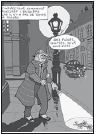 1. Lis ces mots nouveaux :							1. Lis ces mots nouveaux :s'assoit – un souriceau – passe 							un trou – le thé – prend – avec – parsur – pourquoi							2. Lis ce texte : 										2. Lis ce texte :Splat s’assoit sur lui.							Splat s’approche et regarde par le trou.Mais pourquoi ? Pourquoi ? demande le chat.			Le souriceau prend le thé avec le canardUn souriceau passe, ça alors ! Il a un canard.			sans bec.Pourquoi le canard n’a pas de bec ?					Et Grouff rapporte les canards.							« Je vois » dit le chat.3. Recopie ces mots :									3. Recopie ces mots :sur : .......................................							avec : ...................................................pourquoi : .....................................................						par : ...................................................4. Lis ces lettres :									4. Lis ces lettres :r – t – y – u – i – o – p – q – s – m							d – r – f – g – h – j – k – l – m – w